 Ф 107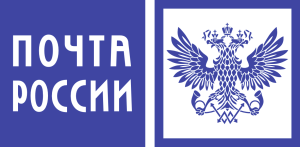 Blanker.ruОПИСЬ  Ф 107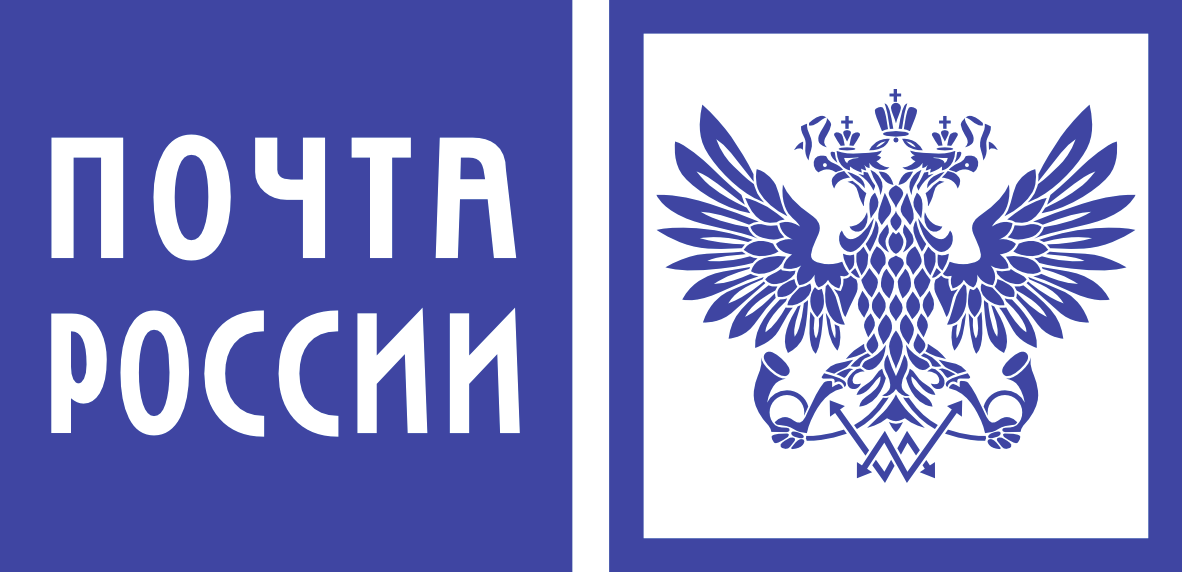 Blanker.ruОПИСЬвложения в Ценное письмоКомуООО «Истра «Водоканал - Сервис»Куда143500, Московская область, г. Истра, ул. Панфилова, д. 59, кв. 12№п/пНаименование предметовКоличество предметовОбъявленная ценность, руб.1.Заявление на 2 листах 1 шт.12.Копия акта о приеме-передаче квартиры на 1 листе1 шт.1Общий итог предметов и объявленной ценностиОбщий итог предметов и объявленной ценности2 шт, 2 рубля2 шт, 2 рубля2 шт, 2 рубля2 шт, 2 рубля(цифрами)(цифрами)(цифрами)(цифрами)Отправитель(подпись)(подпись)Проверил(должность, подпись почтового работника)(должность, подпись почтового работника)Исправления не допускаютсяИсправления не допускаютсяИсправления не допускаются(оттиск календарного штемпеля ОПС места приема)вложения в Ценное письмоКомуООО «Истра «Водоканал - Сервис»Куда143500, Московская область, г. Истра, ул. Панфилова, д. 59, кв. 12№п/пНаименование предметовКоличество предметовОбъявленная ценность, Руб.1.Заявление на 2 листах 1 шт.12.Копия акта о приеме-передаче квартиры на 1 листе1 шт.1Общий итог предметов и объявленной ценностиОбщий итог предметов и объявленной ценности2 шт, 2 рубля2 шт, 2 рубля2 шт, 2 рубля2 шт, 2 рубля(цифрами)(цифрами)(цифрами)(цифрами)Отправитель(подпись)(подпись)Проверил(должность, подпись почтового работника)(должность, подпись почтового работника)Исправления не допускаютсяИсправления не допускаютсяИсправления не допускаются(оттиск календарного штемпеля ОПС места приема)